A határozati javaslatok elfogadásáhoza Mötv. 88. § (2) bekezdése alapján minősített többség szükséges, az előterjesztés nyilvános ülésen tárgyalható!242. számú előterjesztésBátaszék Város Önkormányzata Képviselő-testületének 2015. november 26-án, Alsónána, Alsónyék, Báta, Mórágy, Pörböly, Sárpilis és Várdomb községek képviselő-testületeivel 17,00 órakor megtartandó EGYÜTTES üléséretájékoztató a családsegítés és gyermekjóléti szolgáltatás átalakításáról 	Tisztelt Képviselő-testület!A szociális igazgatásról és szociális ellátásokról szóló 1993. évi III. törvény (a továbbiakban: Szoctvt.) 64. § (6) bekezdése már 2015. január 1-jétől előírta, hogy családsegítés csak gyermekjóléti szolgáltatással egy szolgáltató keretében hozható létre. A gyermekjóléti szolgáltatás megerősítése terén a következő lépés a jelenlegi törvényi (2015. évi CXXXIII. törvény 136. § (8) bekezdés)) módosítás, amelynek értelmében 2016. január 1-jétől a családsegítés csak gyermekjóléti szolgáltatással integráltan – egy szervezeti és szakmai egységben – működhet: települési szinten a család – és gyermekjóléti szolgálat, járási szinten a család – és gyermekjóléti központ keretében. A család- és gyermekjóléti szolgálat, illetve központ a jelenlegi családsegítés és gyermekjóléti szolgáltatás bázisán, annak erőforrásai hatékonyabb elosztásával, kötelező önkormányzati feladatként jön létre. Az új intézmények által ellátandó családsegítés feladatait továbbra is az Szoctv., a gyermekjóléti szolgálat és központ feladatait pedig a gyermekek védelméről és a gyámügyi igazgatásról szóló 1997. évi XXXI. törvény (a továbbiakban: Gyvtv.) tartalmazza. A két törvény szakmai végrehajtási rendeletét, amelyben szabályozásra kerül a részletes szolgáltatás-tartalom, valamint a feladatellátás tárgyi és személyi feltételei, várhatóan november hónapban alkotják meg. Az integráltan létrejövő szolgáltatás településszinten elérhető kötelező szolgáltatás lesz, az ellátandó terület nagysága (járás/település) szerint differenciált szolgáltatási tartalommal. Az új feladatmegosztás a következők szerint alakul: a települési önkormányzatok feladatkörében marad a lakóhely szintű minimumszolgáltatások, általános segítő feladatok biztosítása. Közös önkormányzati hivatal esetében a hivatal székhelye szerinti település biztosítja a szolgáltatást a közös hivatalhoz tartozó valamennyi településen; a hatósági feladatokhoz kapcsolódó, gyermekek védelmére irányuló tevékenységek, valamint a speciális szolgáltatások biztosítása a járásszékhelyek települési önkormányzataihoz kerül. A járásszékhely településen működő szolgáltató illetékességi területe a hatósági feladatokhoz kapcsolódó szolgáltatások, valamint a speciális szolgáltatások vonatkozásában kiterjed a járást alkotó települések lakosságára.  A családsegítés biztosításának Szoctv-beli szabályai 2016. január 1-jétől módosulnak oly módon, hogy az Szoctv. 86. § (1) bekezdés a) pontja értelmében a családsegítés biztosítására az a települési önkormányzat köteles, amely polgármesteri hivatalt működtet, vagy a közös önkormányzati hivatal székhelye a településen van.A fentiek alapján a gyermekjóléti szolgáltatás és a gyermekjóléti központ Gyvtv.-beli szabályai is módosításra kerülnek. A feladat-ellátási kötelezettség szabályai 2016. január 1-jétől az alábbiak szerint alakulnak: polgármesteri hivatalt működtető települési önkormányzat és a közös önkormányzati hivatal székhelye szerinti települési önkormányzat lakosságszámtól függetlenül köteles gyermekjóléti szolgálatot működtetni; a járásszékhely település, a fővárosban a fővárosi kerületi önkormányzat és a megyei jogú város lakosságszámtól függetlenül köteles gyermekjóléti központot működtetni. Új intézményi formaként jelenik meg tehát a család- és gyermekjóléti szolgálat, valamint a család- és gyermekjóléti központ, ez utóbbihoz kerülnek átcsoportosításra a speciális szaktudást igénylő feladatok, valamint a hatósági feladatokhoz kapcsolódó tevékenységek, továbbá a központok új gyermekjóléti feladataként jelenik meg 2018. január 1-i hatálybalépéssel az óvodai és iskolai szociális segítő tevékenység. Az új feladatmegosztás fokozott együttműködés kialakítását követeli meg a szolgálatok és a központok között, valamint a központok részéről szakmai támogatás nyújtását írja elő a Gyvtv. a szolgálatok irányába.A család- és gyermekjóléti szolgálat, valamint a család- és gyermekjóléti központ finanszírozási szabályait a Magyarország 2016. évi központi költségvetéséről szóló 2015. évi C. törvény 2. melléklete tartalmazza. Tekintettel arra, hogy az Szovtv. értelmében a családsegítés és a gyermekjóléti szolgáltatás 2016. január 1-jétől kizárólag egy szolgáltató keretében működtethető, eddig az időpontig szükséges az új szabályok szerint feladat-ellátási kötelezettséggel bíró önkormányzatoknak létrehozniuk az új intézményeket, vagy a szükséges átalakításokat elvégezniük. Ennek érdekében a települési önkormányzatoknak 2015. október 31-ig felül kell vizsgálniuk a családsegítés, illetve a gyermekjóléti szolgáltatási feladatok ellátásának módját, szervezeti kereteit és az e feladatok biztosítására kötött ellátási szerződést. A települési önkormányzatoknak 2015. november 30-áig kell dönteniük a feladatellátás új rendelkezéseknek megfelelő biztosítása módjáról, és ezen időpontig kérelmezniük kell a szolgáltatói nyilvántartásba bejegyzett adatok módosítását. Ha a fenntartó a kérelmet határidőben benyújtja, az eljárás befejezéséig úgy kell tekinteni, mintha a kérelmezett adatmódosítás jogerősen be lenne jegyezve a szolgáltatói nyilvántartásba. Bátaszék Város Önkormányzata a család- és gyermekjóléti szolgálat feladatait jelenleg a Bátaszék és Környéke Önkormányzatainak Egészségügyi, Szociális és Gyermekjóléti Intézményfenntartó Társulása (a továbbiakban: Társulás) útján látja el, melynek működési területe: Alsónána, Alsónyék, Báta, Bátaszék, Pörböly, Sárpilis, Várdomb és Mórágy (ez utóbbi csak az orvosi ügyeletben érintett).A törvénymódosítás értelmében Bátaszék Város Önkormányzatának - mint közös önkormányzati hivatalt működtető települési önkormányzatnak a Bátaszéki Közös Önkormányzati Hivatalhoz tartozó településeken (Bátaszék, Alsónána, Alsónyék) család- és gyermekjóléti szolgálatot kell működtetnie.A fenti jogszabály által meghatározott határidők betartásához szükséges a tagönkormányzatoknak felülvizsgálniuk a családsegítés, illetve a gyermekjóléti szolgáltatási feladatok ellátásának módját és szervezeti kereteit.Báta község képviselő-testülete a 2015. október 27-i ülésén úgy határozott, hogy marad a társulásban, ami egyúttal azt is jelenti, hogy Sárpilis község is.Őcsény Község Képviselő-testülete a 185/2015.(XI.11.) Kt. számú határozatával úgy döntött, hogy a feladatellátással marad a szekszárdi társulásban, ami azt is jelenti, hogy Őcsény község viszi magával a szekszárdi társulásba Várdomb és Pörböly községeket, azaz e két településre a bátaszéki társulás a családsegítésre és a gyermekjóléti szolgáltatásra nem terjed ki, emellett a két település az idősek nappali ellátását is a szekszárdi társulás útján kívánja ellátni. Erről tájékoztatott Várdomb község polgármestere a 2015. november 1-jén megküldött nyilatkozatában.E határozati javaslattal kapcsolatban csak Bátaszék város képviselő-testülete szavaz, mivel Báta ezen döntését már meghozta!!!1. számú H a t á r o z a t i   j a v a s l a t :a családsegítés és gyermekjóléti szolgáltatás ellátására Bátaszék Város Önkormányzatának Képviselő-testülete a szociális igazgatásról és szociális ellátásokról szóló 1993. évi III. törvény 136. § (9), és a gyermekek védelméről és a gyámügyi igazgatásról szóló 1997. évi XXXI. törvény 174. § (5) bekezdésében foglaltakra figyelemmel a családsegítés és gyermekjóléti szolgáltatás feladatait 2016. január 1-jétől továbbra is a Bátaszék és Környéke Önkormányzatainak Egészségügyi, Szociális és Gyermekjóléti Intézményfenntartó Társulás útján kívánja ellátni.Határidő: 2015. december 15.Felelős:   Skoda Ferenc jegyző                 (a határozat megküldéséért) Határozatról értesül: társulásban érintett települések                                   polgármesterei                                 Gond. Kp. vezetője                                 Bátaszéki KÖH pénzügyi iroda                                 irattárEzek után a családsegítés és gyermekjóléti feladatok támogatásának 2016. évi alakulásáról az alábbi tájékoztatást adjuk a képviselő-testületeknek:2015. évben a családsegítés és a gyermekjóléti szolgálat2015. évi költségvetés alapján:Társulásban résztvevő települések (7) lakosságszáma			12 298 főÁllami támogatás						16 049 ezer Ft (63 %)Egyéb állami támogatás					  2 628 ezer Ft (10 %)Előző évi költségszint    					25 414 ezer FtÖnkormányzatok hozzájárulása				  6 920 ezer forint (27 %)1 lakosra jutó 2015. évi tervezett költség				2 067 Ft/fő1 lakosra jutó önkormányzati hozzájárulás				   563 Ft/főA jelenlegi információk alapján a finanszírozás, illetve a települések hozzájárulása a tavalyi költségszint alapján az alábbiak szerint alakul. (A várhatóan november elején megjelenő végrehajtási rendelet mellékletében szereplő létszámminimumok alapján a költségek változhatnak.)2016. évi költségvetési törvény alapján járó támogatás:A központi költségvetés számított szakmai létszám alapján biztosít támogatást a működtető önkormányzatoknak a család- és gyermekjóléti szolgálat fenntartásához. Család- és gyermekjóléti szolgálat támogatása együtt:Lakosság száma (5 település)			10 519 főEngedélyezett szakmai létszám			         2,6 főTámogatás mértéke					7 800ezer Ft (40 %)Egyéb állami támogatás				2 068 ezer Ft (10 %)Előző évi költségszint    			           19 724 ezer FtÖnkormányzati hozzájárulás				 9 846 ezer Ft (50 %)1 lakosra jutó önkormányzati hozzájárulás		    936 Ft/főBátaszék						6 159 ezer FtAlsónána						   683 ezer FtAlsónyék						   744 ezer FtBáta							1 615 ezer FtSárpilis						   645 ezer FtÖsszesen:					             9 846 ezer FtA mellékelt excell táblázat a települések által várhatóan fizetendő hozzájárulást tartalmazza e két feladatellátást illetően.E határozati javaslattal kapcsolatban Bátaszék város, továbbá Alsónána, Alsónyék, Báta és Sárpilis községek képviselő-testületei szavaznak !!!2. számú H a t á r o z a t i   j a v a s l a t :a családsegítés és gyermekjóléti 2016. évi költségvetésének várható alakulására Bátaszék Város Önkormányzatának Képviselő-testülete a Bátaszék és Környéke Önkormányzatainak Egészségügyi, Szociális és Gyermekjóléti Intézményfenntartó Társulás útján ellátott családsegítés és gyermekjóléti szolgáltatás ellátásának 2016. évi költségvetésének várható alakulásáról szóló tájékoztatót elfogadja.Határidő: 2015. december 15.Felelős:   Skoda Ferenc jegyző                 (a határozat megküldéséért) Határozatról értesül: társulásban érintett települések                                   polgármesterei                                 Gond. Kp. vezetője                                 Bátaszéki KÖH pénzügyi iroda                                 irattár2016. év2015.évi C tv.a) Család- és gyermekjóléti szolgálat FAJLAGOS ÖSSZEG: 3 000 000 forint/számított létszám/év 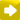 A központi költségvetés a számított szakmai létszám alapján támogatást biztosít a Szoctv.-ben, a gyermekek védelméről és a gyámügyi igazgatásról szóló 1997. évi XXXI. törvényben (a továbbiakban: Gyvt.) és a külön jogszabályban foglalt szakmai szabályoknak megfelelően család- és gyermekjóléti szolgálatot biztosító települési önkormányzatok részére, a személyi és dologi kiadások elismert átlagos költségei figyelembevételével. A támogatásra az önálló polgármesteri hivatalt működtető, illetve a közös önkormányzati hivatal székhelye szerinti önkormányzat jogosult. Ez utóbbi esetben a támogatás igénylője a támogatásból a közös önkormányzati hivatalhoz tartozó valamennyi település feladat-ellátását biztosítja. Támogatás nyújtható a fentiek szerint meghatározott települési önkormányzatoknak a Gyvt. szerinti ellátási területen kívüli települések ellátásához is, figyelembe véve azon jogszabályi rendelkezést, hogy - közös hivatalhoz tartozó település esetén - a közös hivatalhoz tartozó valamennyi települést ugyanannak a szolgálatnak kell ellátnia. Ebben az esetben a támogatás megállapítása az ellátott - önálló polgármesteri hivatallal rendelkező önkormányzatonként és - közös hivatalonként külön-külön történik, a támogatás igénylője ezek együttes összegére jogosult. Ebben az esetben az ellátást nem saját maga biztosító önkormányzat a támogatásra nem jogosult. E támogatásra nem jogosult az a települési önkormányzat, amelynek a lakosságszáma nulla. aa) Számított szakmai létszám meghatározása Valamennyi, a támogatásra jogosult települési önkormányzatot támogatás illeti meg a számított szakmai létszám alapján. E szakmai létszám meghatározása számított alap- és kiegészítő létszám, illetve korrekciós szorzó alapján történik. aaa) Számított alaplétszám meghatározása: ALsz = - járásszékhely települési önkormányzatok esetében: L/8 000, - fővárosi kerületi önkormányzatok esetében: L/12 000, - egyéb önkormányzatok esetében: L/5 000, de minimum 1 fő ahol: ALsz = az adott évre elismert foglalkoztatottak számított alaplétszáma, egy tizedesjegyre kerekítve, L = a település, fővárosi kerület lakosságszáma, közös önkormányzati hivatal esetén a hivatalhoz tartozó önkormányzatok együttes lakosságszáma. aab) Számított kiegészítő létszám meghatározása: Amennyiben a közös önkormányzati hivatalt négynél több település alkotja, a székhely önkormányzat számított kiegészítő létszámának meghatározása: ahol: KLsz = adott évre elismert foglalkoztatottak számított kiegészítő létszáma, egy tizedesjegyre kerekítve. aac) A számított alaplétszám korrekciós szorzója A számított alaplétszám korrekciós szorzója (SZk) azon fővárosi kerületi önkormányzatok esetében, amelyeknél a kerület teljes lakosságszámához viszonyítva - tárgyévet megelőző év május 31-én - a rendszeres gyermekvédelmi kedvezményben részesülő gyermekek aránya meghaladja a 2,5%-ot: 1,5, minden más önkormányzat esetében: 1. ab) A támogatás meghatározása: T = [(ALsz*SZk) + KLsz] * FÖ ahol: T = az alaptámogatás összege, FÖ = a támogatás fajlagos összege. 2015. év2014. évi C tv.a) Szociális és gyermekjóléti alapszolgáltatások általános feladatai A támogatás a települési önkormányzatoknak a Szoctv.-ben, valamint a Gyvt.-ben meghatározott szociális és gyermekjóléti alapellátási kötelezettségei körébe tartozó szolgáltatások és intézményeik működési kiadásaihoz kapcsolódik. Ezek a feladatok különösen: - a Szoctv. 64. §-ában meghatározott családsegítés, - a Gyvt. 39. §-ában meghatározott gyermekjóléti szolgáltatás, a 40. §-ában meghatározott gyermekjóléti szolgálat, a 44. §-ában meghatározott házi gyermekfelügyelet, valamint a 44/A. §-ában nevesített alternatív napközbeni ellátás. aa) A támogatásra az a családsegítést és/vagy gyermekjóléti szolgáltatást működtető települési önkormányzat jogosult, amelynek lakosságszáma nem haladja meg a 70 000 főt. A támogatás (T) a települési önkormányzatot lakosságszáma (1) alapján illeti meg a következő képlet szerint: T = (L/5 000) x 3 950 000 forint ab) A támogatásra a családsegítést és/vagy gyermekjóléti szolgáltatást működtető, 70 001-110 000 fő lakosságszámú települési önkormányzat jogosult. A támogatás (T) a települési önkormányzatot lakosságszáma (1) alapján illeti meg a következő képlet szerint: T = (L/7 000) x 3 950 000 forint ac) A támogatásra a családsegítést és/vagy gyermekjóléti szolgáltatást működtető, 110 000 főnél nagyobb lakosságszámú települési önkormányzat jogosult. A támogatás (T) a települési önkormányzatot lakosságszáma (1) alapján illeti meg a következő képlet szerint: T = (L/8000) x 3 950 000 forint ad) FAJLAGOS ÖSSZEG: 300 forint/fő A támogatás az aa)-ac) alpontok szerinti támogatások kiegészítéseként igényelhető a családsegítés, gyermekjóléti szolgáltatás - a Kiegészítő szabályok 5.f) alpontnak megfelelő - társult formában történő ellátása esetén, szolgáltatásonként a következők szerint: - családsegítésnél a feladat ellátásában részt vevő települések lakosságszáma alapján, - a fajlagos összeg négyszerese igényelhető a gyermekjóléti ellátás feladat ellátásában részt vevő települések 0-17 éves korcsoportba tartozó lakosainak száma alapján. Ha az önkormányzat az aa)-ac) alpontok szerinti támogatások esetén csak az egyik szolgáltatást működteti, akkor e szolgáltatáshoz kapcsolódóan az adott jogcímen a támogatás 50%-a igényelhető. Előterjesztő:  Skoda Ferenc jegyzőKészítette:     Skoda Ferenc jegyző és                         Mórocz Zoltán pü.-i irodavezetőTörvényességi ellenőrzést végezte:  Takácsné Gehring Mária aljegyző Tárgyalja:érintett önkormányzatok képviselő-testületei (11.30.)Szoc Bizottság (Bátaszék): 2015. 11. 24.PG Bizottság (Bátaszék): 2015. 11. 24.Közös hivatalt alkotó települések 
számaKLsz (fő)5-8 településL/10 000, de legalább 0,5 fő8 település felett2 * (L/10 000), de legalább 1 fő